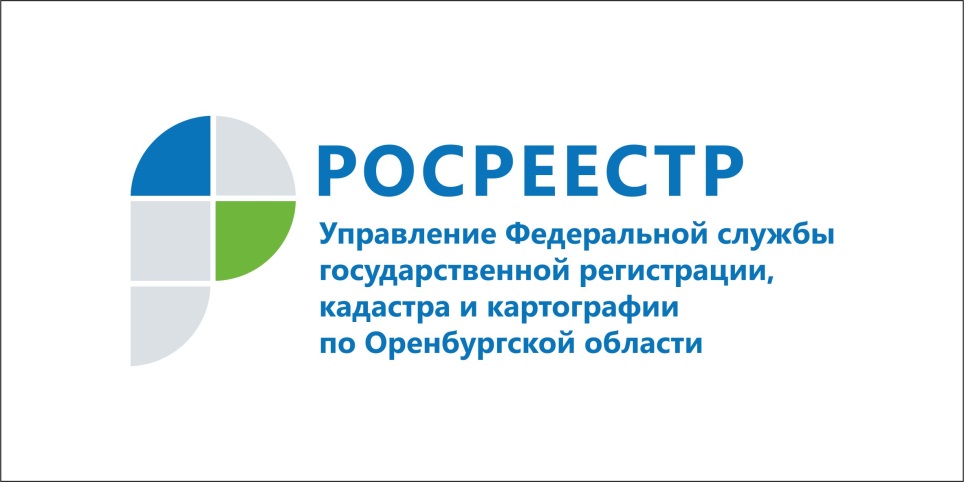 23 августа руководитель Управления Росреестра по Оренбургской области проведет прием граждан в Приемной Президента РФ 23 августа и. о. руководителя Управления Росреестра по Оренбургской области Владислав Евгеньевич Решетов проведет прием граждан в Приемной Президента Российской Федерации в Оренбургской области.Приемная находится по адресу: г. Оренбург, ул. 9 января, д. 64 (здание Агропрома, отдельный вход с улицы).Записаться на прием можно в рабочее время по телефонам Приемной (3532) 78-68-87, (3532) 78-68-90 и Управления Росреестра (3532) 77-70-71, (3532) 77-95-60, (3532) 78 15-27.В компетенцию Росреестра входят вопросы, связанные с государственной регистрацией прав на недвижимое имущество и сделок с ним, постановкой объектов недвижимости на кадастровый учет, государственным земельным надзором, оспариванием кадастровой стоимости, контролем за деятельностью саморегулируемых организаций.Пресс-служба
Управления Росреестра
по Оренбургской области